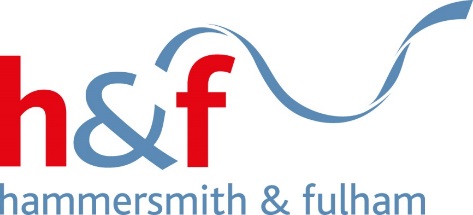 FIRES INSPECTIONGUIDANCE FOR SCHOOLS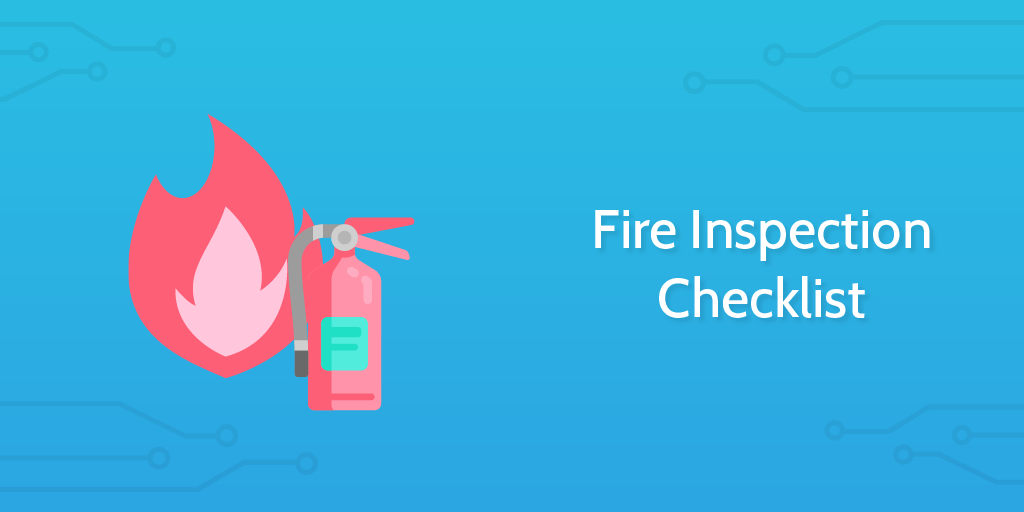 Premises/location of inspectionDate of InspectionFIRE PREVENTIONFIRE PREVENTIONFIRE PREVENTIONFIRE PREVENTIONFIRE PREVENTIONFIRE PREVENTIONFIRE PREVENTIONQuestionYNNACommentsAction RequiredDate byAre there any signs of electrical systems being overloaded (e.g. excessive use of plugs)?Blank cellBlank cellBlank cellBlank cellBlank cellBlank cellIs the use of flexible electrical cables and extension leads kept to a minimum?Blank cellBlank cellBlank cellBlank cellBlank cellBlank cellIs electrical equipment kept away from combustible materials?Blank cellBlank cellBlank cellBlank cellBlank cellBlank cellAre there any signs of unauthorised smoking take place outside the premises?Blank cellBlank cellBlank cellBlank cellBlank cellBlank cellAre designated smoking areas kept clean and clear of waste materials?Blank cellBlank cellBlank cellBlank cellBlank cellBlank cellAre the premises physical security measures in good condition?Blank cellBlank cellBlank cellBlank cellBlank cellBlank cellAre portable heaters suitably guarded and located away from combustible materials?Blank cellBlank cellBlank cellBlank cellBlank cellBlank cellAre catering facilities clean and tidy?Blank cellBlank cellBlank cellBlank cellBlank cellBlank cellAre there well-signed shut-off valves that are not blocked in the catering facilities?Blank cellBlank cellBlank cellBlank cellBlank cellBlank cellAre sources of heat in catering facilities kept clear of combustible materials?Blank cellBlank cellBlank cellBlank cellBlank cellBlank cellIs the lightning protection system in good condition?Blank cellBlank cellBlank cellBlank cellBlank cellBlank cellIs the workplace kept clean, tidy and free from the build-up of combustible materials inside and externally?Blank cellBlank cellBlank cellBlank cellBlank cellBlank cellAre combustible materials stored away from ignition sources/sources of heat?Blank cellBlank cellBlank cellBlank cellBlank cellBlank cellAre flammable/dangerous substances stored in an appropriate storage area that is sign-posted and free of ignition sources?Blank cellBlank cellBlank cellBlank cellBlank cellBlank cellAre all external storage facilities in a state of good repair and securely locked, away from the premise perimeter?Blank cellBlank cellBlank cellBlank cellBlank cellBlank cellFIRE PRECAUTIONSFIRE PRECAUTIONSFIRE PRECAUTIONSFIRE PRECAUTIONSFIRE PRECAUTIONSFIRE PRECAUTIONSFIRE PRECAUTIONSQuestionYNNACommentsAction RequiredDate byAre there any faults on the fire detection and alarm system indicating panel?Blank cellBlank cellBlank cellBlank cellBlank cellBlank cellAre fire detector heads and other forms of detector free from obstructions and obvious defects? Blank cellBlank cellBlank cellBlank cellBlank cellBlank cellAre fire warning devices (audible and visual) free from obstructions and obvious defects?Blank cellBlank cellBlank cellBlank cellBlank cellBlank cellAre manual call points free from obstruction and obvious defects? Blank cellBlank cellBlank cellBlank cellBlank cellBlank cellAre Fire Action Notices visible and adjacent to manual call points?Blank cellBlank cellBlank cellBlank cellBlank cellBlank cellAre emergency lighting luminaires free from obstruction and obvious defects?Blank cellBlank cellBlank cellBlank cellBlank cellBlank cellAre fire doors in good condition, have an operating self-closer, not wedged open and appropriately signed?Blank cellBlank cellBlank cellBlank cellBlank cellBlank cellAre fire doors free from obstructions and accumulation of waste materials?Blank cellBlank cellBlank cellBlank cellBlank cellBlank cellAre there any obvious breaches of compartment walls (e.g. due to cabling)?Blank cellBlank cellBlank cellBlank cellBlank cellBlank cellAre all lining in escape routes likely to prevent the spread of fire (e.g. non-combustible)?Blank cellBlank cellBlank cellBlank cellBlank cellBlank cellIs portable fire-fighting equipment free from obstruction and obvious defects?Blank cellBlank cellBlank cellBlank cellBlank cellBlank cellIs portable fire-fighting equipment appropriately signed?Blank cellBlank cellBlank cellBlank cellBlank cellBlank cellAre fixed fire-fighting systems (e.g. sprinkler systems) free from obvious defects?Blank cellBlank cellBlank cellBlank cellBlank cellBlank cellAre fixed fire-fighting systems appropriately signed?Blank cellBlank cellBlank cellBlank cellBlank cellBlank cellAre fire-fighting facilities (e.g. dry risers) free from obstruction and obvious defects?Blank cellBlank cellBlank cellBlank cellBlank cellBlank cellAre fire-fighting facilities appropriately signed?Blank cellBlank cellBlank cellBlank cellBlank cellBlank cellFIRE EMERGENCYFIRE EMERGENCYFIRE EMERGENCYFIRE EMERGENCYFIRE EMERGENCYFIRE EMERGENCYFIRE EMERGENCYQuestionYNNACommentsAction RequiredDate byAre all escape routes signs in place and/or free from obstruction?Blank cellBlank cellBlank cellBlank cellBlank cellBlank cellAre all escape routes free from obstructions and accumulations of waste materials?Blank cellBlank cellBlank cellBlank cellBlank cellBlank cellAre all floors and stairways free from slipping or tripping hazards?Blank cellBlank cellBlank cellBlank cellBlank cellBlank cellAre all escape routes free from sources of ignition?Blank cellBlank cellBlank cellBlank cellBlank cellBlank cellDo all escape doors open in the direction of travel?Blank cellBlank cellBlank cellBlank cellBlank cellBlank cellAre final exit doors free from obstruction and accumulation of materials both internally and externally?Blank cellBlank cellBlank cellBlank cellBlank cellBlank cellAre final exit doors easy to open without the use of a key?Blank cellBlank cellBlank cellBlank cellBlank cellBlank cellAre final exit doors appropriately signed?Blank cellBlank cellBlank cellBlank cellBlank cellBlank cellDo refuge points have appropriate signage and communication equipment?Blank cellBlank cellBlank cellBlank cellBlank cellBlank cellAre assembly points easily accessible and sign-posted? Blank cellBlank cellBlank cellBlank cellBlank cellBlank cellAre Fire Action Notices and Fire warden lists clearly displayed?Blank cellBlank cellBlank cellBlank cellBlank cellBlank cellAdditional Comments/Non-Conformities IdentifiedInspection completed bySignatureDate of next inspectionBlank cell